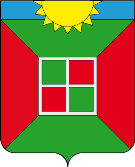 ГЛАВА ГОРОДСКОГО ПОСЕЛЕНИЯ СМЫШЛЯЕВКАМУНИЦИПАЛЬНОГО РАЙОНА ВОЛЖСКИЙСАМАРСКОЙ ОБЛАСТИПОСТАНОВЛЕНИЕот 12.04.2021 года № 294Об окончании отопительного сезона 2020-2021 г.г.В соответствии с Федеральным законом от 06.10.2003 № 131-ФЗ « Об общих принципах организации местного самоуправления в Российской Федерации» и согласно п. 5 раздела II Постановления Правительства РФ от 06.05.2011 № 354 «О предоставлении коммунальных услуг собственникам и пользователям жилых помещений в многоквартирных домах и жилых домов» Уставом городского поселения Смышляевка муниципального района Волжский Самарской области ПОСТАНОВЛЯЮ:1. Закончить отопительный сезон в городском поселении Смышляевка муниципального района Волжский Самарской области при установлении среднесуточной температуры наружного воздуха выше 8 градусов Цельсия в течении 5 суток подряд.2. Опубликовать настоящее постановление в газете «Мой поселок», разместить в сети Интернет на официальном сайте городского поселения Смышляевка.3. Контроль за исполнением настоящего Постановления возложить на первого заместителя Главы городского поселения Смышляевка Сапрыкина А.А.Глава городского поселения Смышляевка                                                     В.М. БрызгаловКлюева 2260825